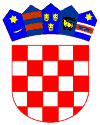 REPUBLIKA HRVATSKAOSJEČKO-BARANJSKA ŽUPANIJAOPĆINA VLADISLAVCIOPĆINSKI NAČELNIKKLASA: 940-01/20-01/2URBROJ: 2158/07-03-20-9Vladislavci,  26. lipnja  2020.Na temelju objavljenog Javnog poziva za podnošenje ponuda za kupnju vozila u vlasništvu Općine Vladislavci objavljenog dana 25. svibnja 2020. godine na službenoj Internet stranici Općine Vladislavci www.opcina-vladislavci.hr i na oglasnim pločama Općine Vladislavci, članka 7. Odluke o prodaji rabljenog vozila u vlasništvu Općine Vladislavci („Službeni glasnik“ broj 4/20) i članka 36. Statuta Općine Vladislavci („Službeni glasnik“ Općine Vladislavci broj 3/13, 3/17, 2/18,4/20 i 5/20 – pročišćeni tekst), a temeljem prijedloga Povjerenstva za provedbu postupka prodaje rabljenih vozila u vlasništvu Općine Vladislavci, općinski načelnik Općine Vladislavci donosiODLUKUo odbijanju ponudeI.Kao najpovoljnija ponuda u postupku prodaje vozila VW Transporter 1.9 D , broj šasije WV1ZZZ7JZ6X005125 u vlasništvu Općine Vladislavci objavljenog dana 25. svibnja 2020. godine na službenoj Internet stranici Općine Vladislavci www.opcina-vladislavci.hr i na oglasnim pločama Općine Vladislavci nije odabrana niti jedna ponuda.Razlog: Najviše ponuđeni iznos za kupoprodaju predmetnog vozila je iznos koji je niži od početne cijene objavljene u Javnom pozivu za podnošenje ponuda za kupnju vozila u vlasništvu Općine Vladislavci..II.Broj zaprimljenih ponuda i nazivi ponuditelja:1. Mihael ŠkriljakIII.Vozilo je  neispitano, moguće neispravno ili nekompletno te se prodaje u zatečenom stanju “VIĐENO – KUPLJENO” što isključuje mogućnost naknadnog ulaganja prigovora po bilo kojoj osnovi.IV.Ova Odluka stupa na snagu danom donošenja a biti će objavljena na službenoj stranici općine Vladislavci  www.opcina-vladislavci.hr i na oglasnim pločama. KLASA: 940-01/20-01/2URBROJ: 2158/07-02-20-9Vladislavci,  26. lipnja  2020.Općinski načelnikMarjan Tomas, v. r.